30.01.21 .В рамках реализации плана мероприятий, посвященных 100-летию образования ДАССР, классный  руководитель 5б класса Ярбилова П.Р.  провела  внеклассные мероприятия  «Моя малая Родина -Дагестан» 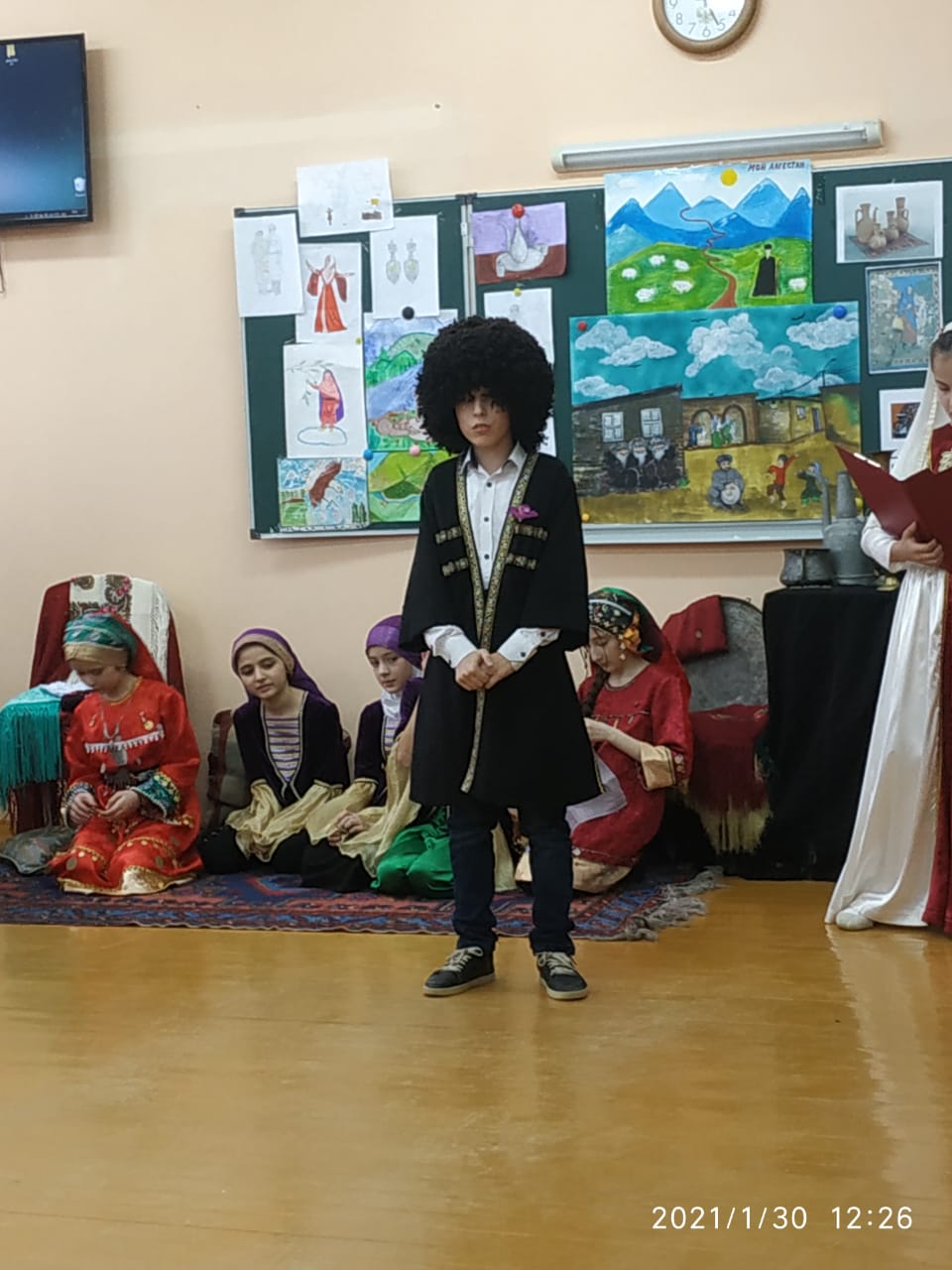 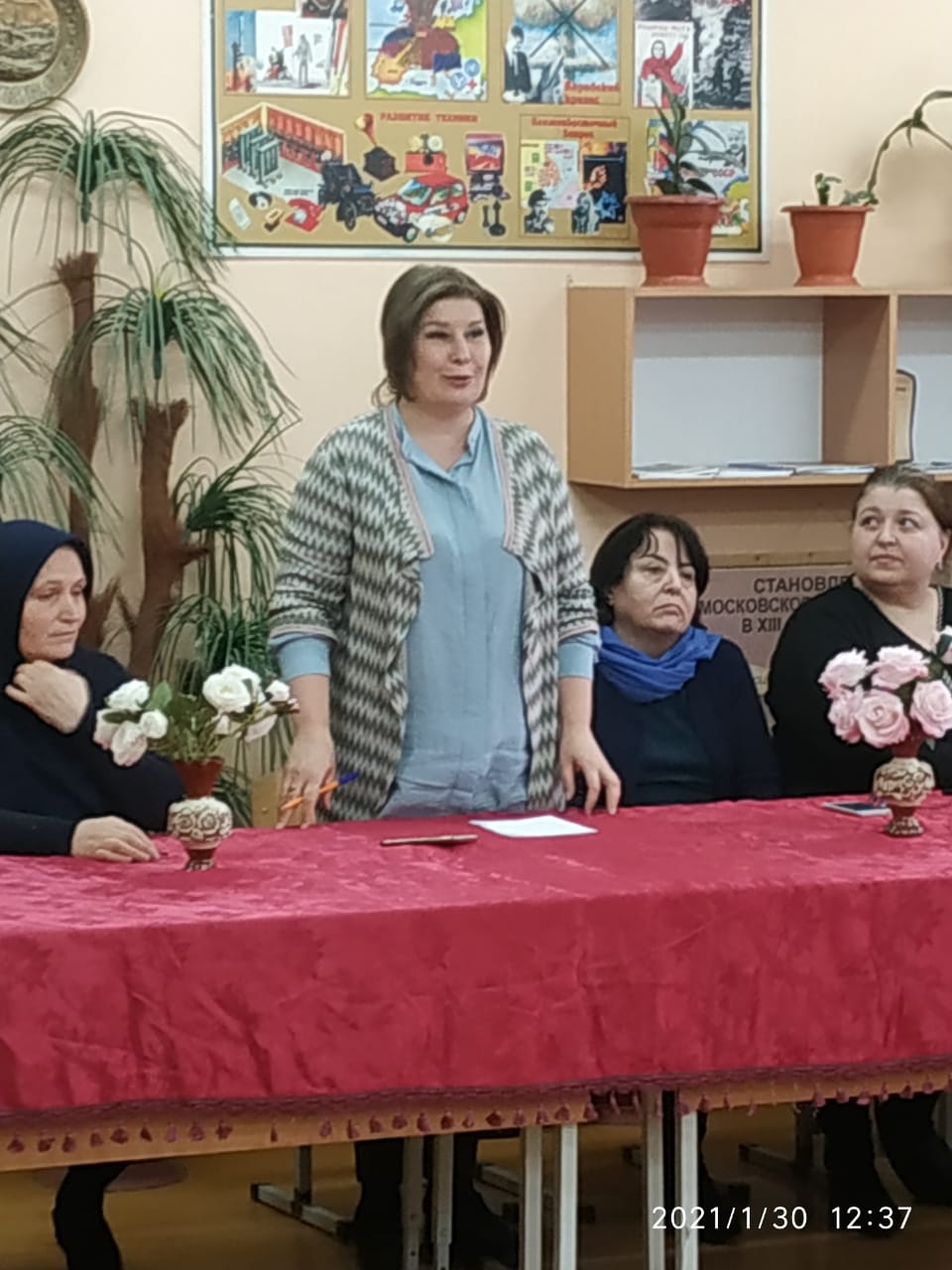 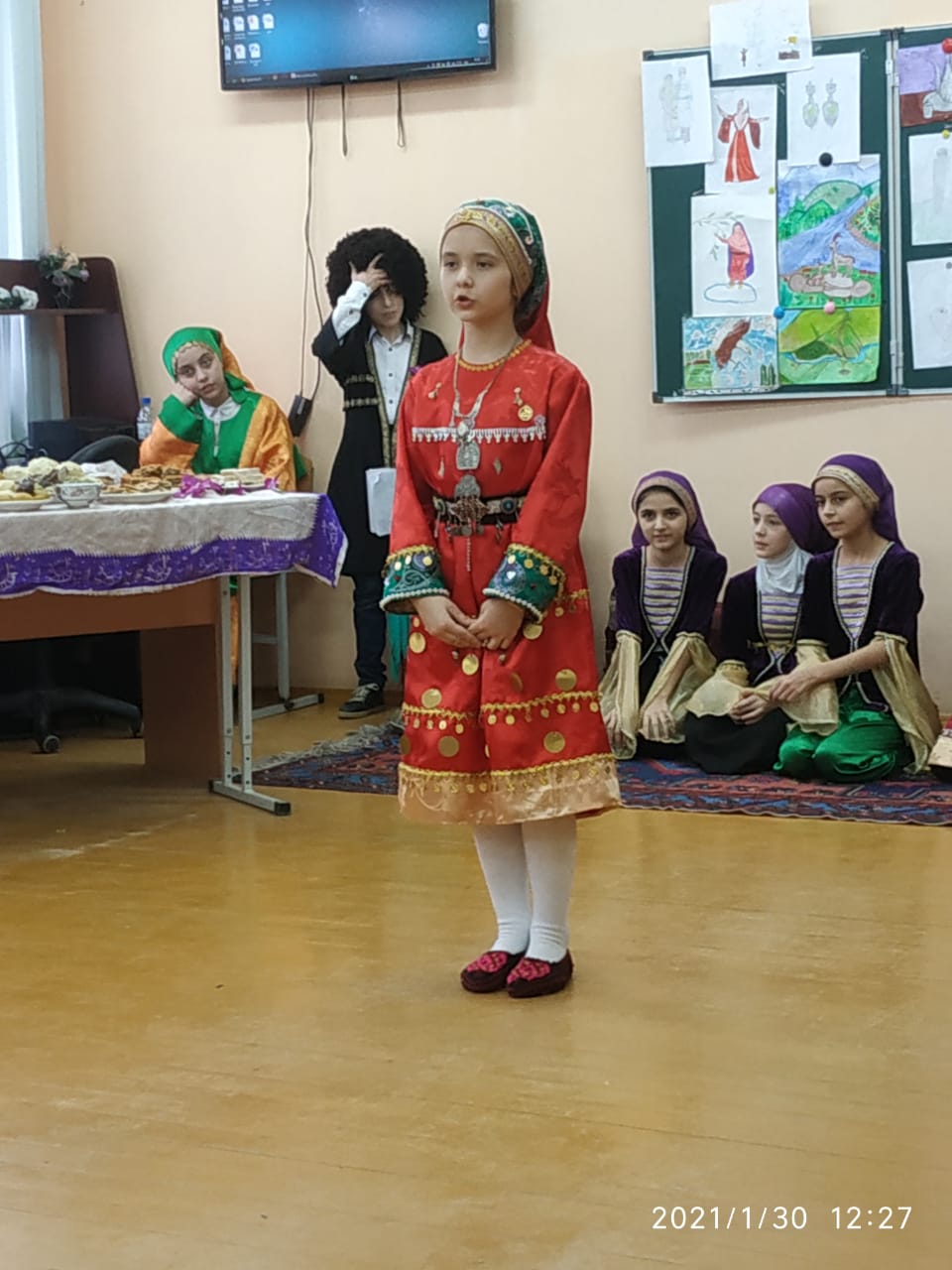 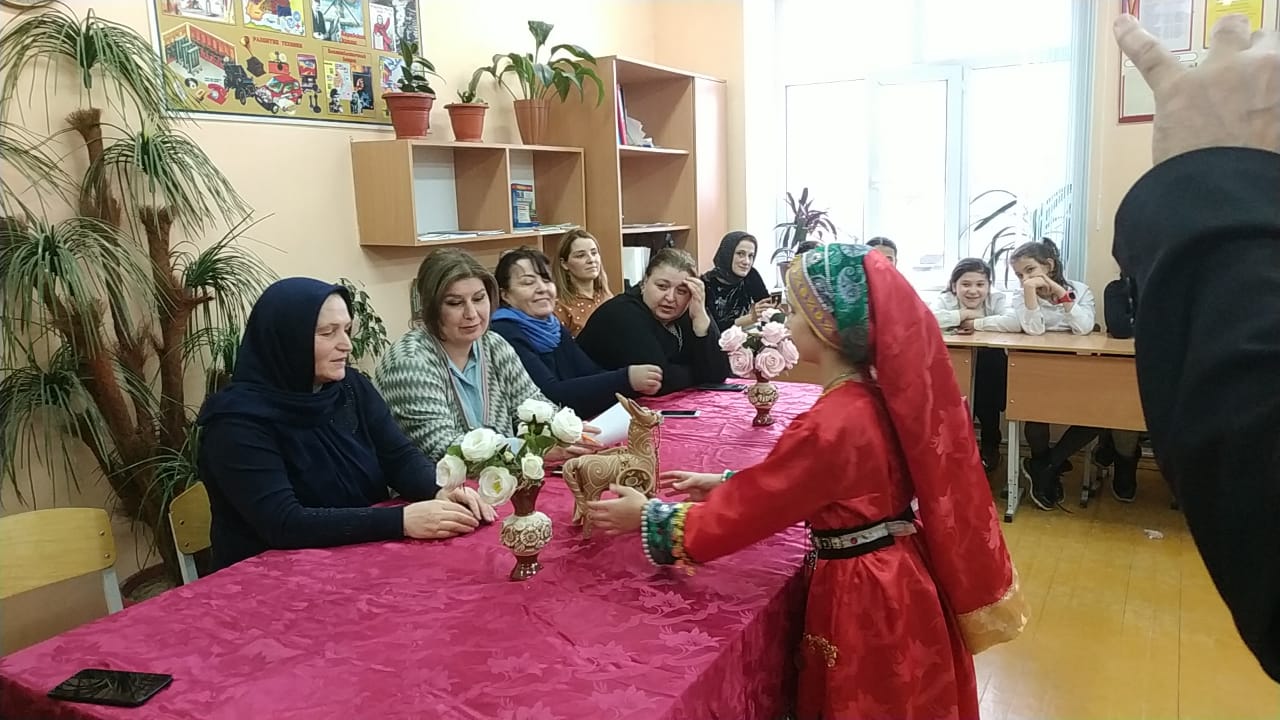 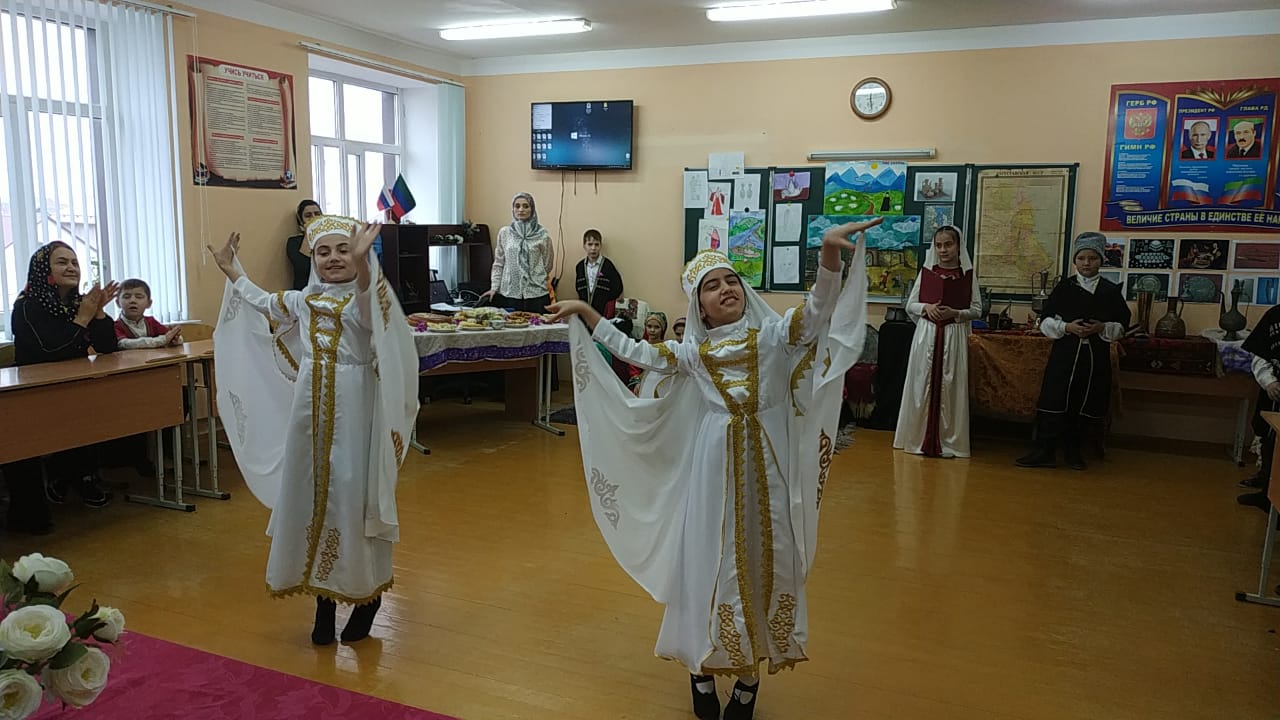 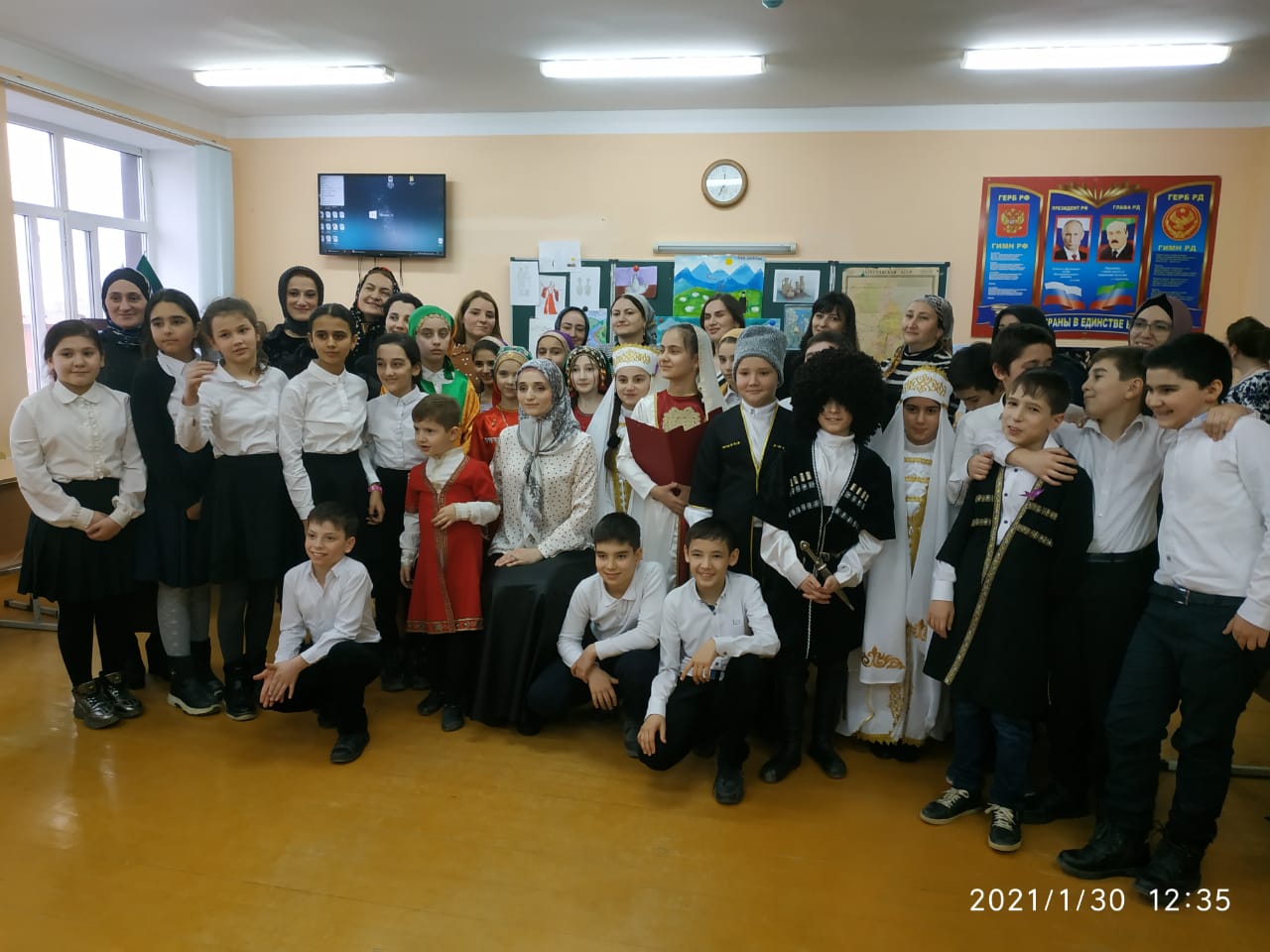 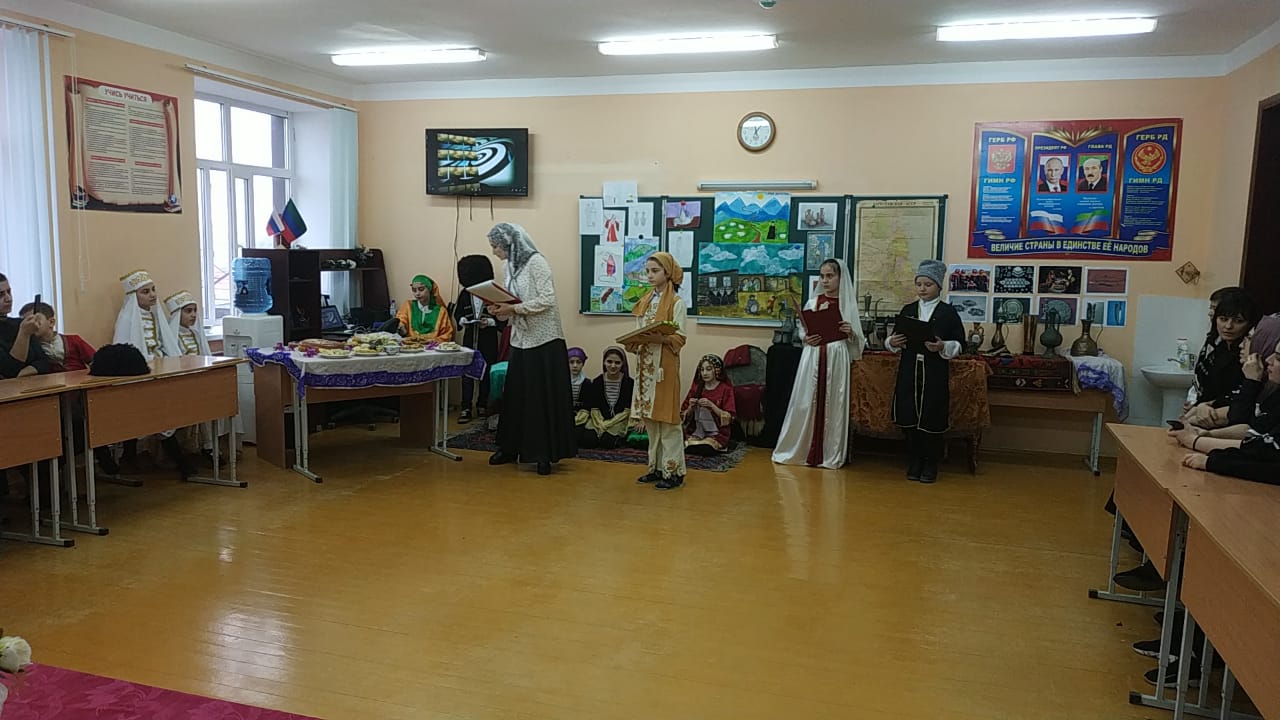 